                                                                Longships sequence of learning – DT Year B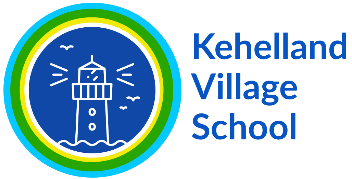 Autumn term – Mechanisms: wheels and axlesSpring term – Structures: constructing a windmill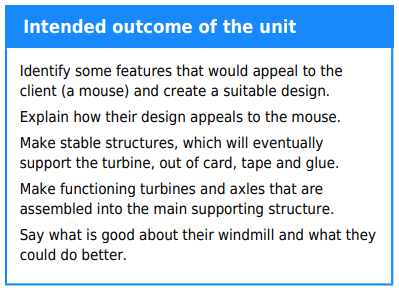 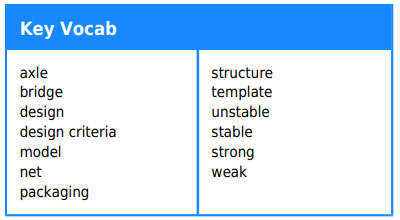 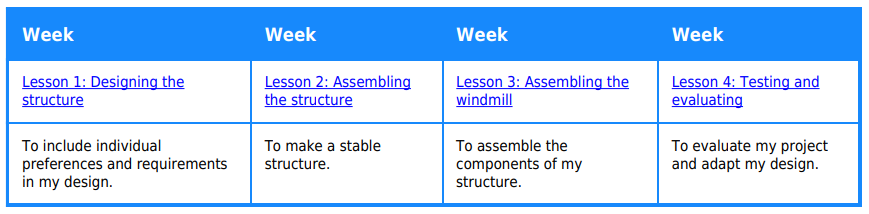 Unit outcomesUnit outcomesUnit outcomesUnit outcomesPupils who are secure will be able to:Explain that wheels move because they are attached to an axle.Recognise that wheels and axles are used in everyday life, not just in cars.Identify and explain vehicle design flaws using the correct vocabulary.Design a vehicle that includes functioning wheels, axles and axle holders.Make a moving vehicle with working wheels and axles.Explain what must be changed if there are any operational issues.Pupils who are secure will be able to:Explain that wheels move because they are attached to an axle.Recognise that wheels and axles are used in everyday life, not just in cars.Identify and explain vehicle design flaws using the correct vocabulary.Design a vehicle that includes functioning wheels, axles and axle holders.Make a moving vehicle with working wheels and axles.Explain what must be changed if there are any operational issues.Pupils who are secure will be able to:Explain that wheels move because they are attached to an axle.Recognise that wheels and axles are used in everyday life, not just in cars.Identify and explain vehicle design flaws using the correct vocabulary.Design a vehicle that includes functioning wheels, axles and axle holders.Make a moving vehicle with working wheels and axles.Explain what must be changed if there are any operational issues.Pupils who are secure will be able to:Explain that wheels move because they are attached to an axle.Recognise that wheels and axles are used in everyday life, not just in cars.Identify and explain vehicle design flaws using the correct vocabulary.Design a vehicle that includes functioning wheels, axles and axle holders.Make a moving vehicle with working wheels and axles.Explain what must be changed if there are any operational issues.Key vocabularyKey vocabularyKey vocabularyaxleaxle holderchassisdiagramdowelequipmentmechanismwheelaxleaxle holderchassisdiagramdowelequipmentmechanismwheelaxleaxle holderchassisdiagramdowelequipmentmechanismwheelLesson 1Lesson 1Lesson 2Lesson 3Lesson 4Lesson 4 Lesson 1: How do wheels move? Lesson 1: How do wheels move? Lesson 2: Fixing broken wheels Lesson 3: Designing a vehicle Lesson 4: Wacky races Lesson 4: Wacky racesTo understand how wheels moveTo understand how wheels moveTo identify what stops wheels from turningTo design a moving vehicleTo build a moving vehicleTo build a moving vehicle